Ordering Food – Scenario Cards (p. 116)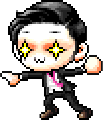 (1) PARTNER #1’S COPY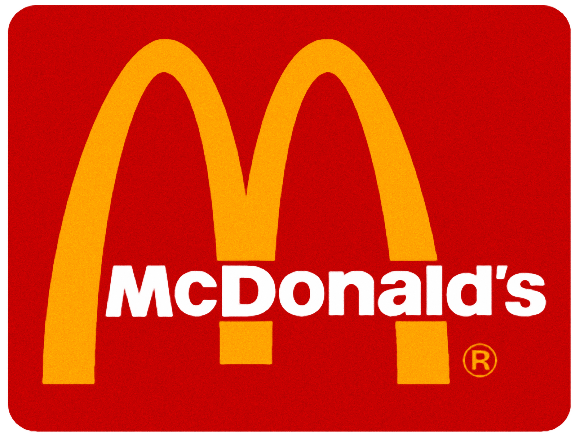 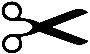 🍽️   RESTAURANT: 
 McDonalds
🍔   FOOD: 
 hamburger
 French fries🥤   DRINK:            🍰   DESSERT:  
 cola                             apple pie💵 💳   PAYMENT(支払方法): 
 card 💳
💲💲💲   TOTAL(合計): 
 |||||||||||| yen (合計は自分で決めてね。)(1) PARTNER #2’S COPY🍽️   RESTAURANT: 
 McDonalds
🍔   FOOD: 
 hamburger
 French fries🥤   DRINK:            🍰   DESSERT:  
 cola                             apple pie💵 💳   PAYMENT(支払方法): 
 card 💳
💲💲💲   TOTAL(合計): 
 |||||||||||| yen (合計は自分で決めてね。)(2) PARTNER #1’S COPY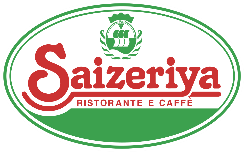 🍽️  RESTAURANT: 
 Saizeriya
🍔   FOOD: 
 spaghetti
 salad🥤   DRINK:            🍰   DESSERT:  
 soft drink           tiramisu cheesecake💵 💳   PAYMENT(支払方法): 
 cash 💵
💲💲💲   TOTAL(合計): 
 |||||||||||| yen (合計は自分で決めてね。)(2) PARTNER #2’S COPY🍽️  RESTAURANT: 
 Saizeriya
🍔   FOOD: 
 spaghetti
 salad🥤   DRINK:            🍰   DESSERT:  
 soft drink           tiramisu cheesecake💵 💳   PAYMENT(支払方法): 
 cash 💵
💲💲💲   TOTAL(合計): 
 |||||||||||| yen (合計は自分で決めてね。)(3) PARTNER #1’S COPY🍽️   RESTAURANT: 
 Lotteria
🍔   FOOD: 
 cheese burger
 chicken nuggets (チキンナゲット)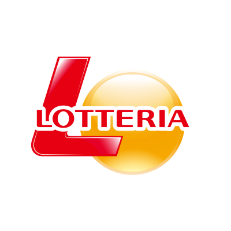 🥤   DRINK:            🍰   DESSERT:  
 orange juice               ice-cream💵 💳   PAYMENT(支払方法): 
 card 💳
💲💲💲   TOTAL(合計): 
 |||||||||||| yen (合計は自分で決めてね。)(3) PARTNER #2’S COPY🍽️   RESTAURANT: 
 Lotteria
🍔   FOOD: 
 cheese burger
 chicken nuggets (チキンナゲット)🥤   DRINK:            🍰   DESSERT:  
 orange juice               ice-cream💵 💳   PAYMENT(支払方法): 
 card 💳
💲💲💲   TOTAL(合計): 
 |||||||||||| yen (合計は自分で決めてね。)(4) PARTNER #1’S COPY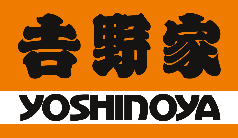 🍽️   RESTAURANT: 
 Yoshinoya
🍔   FOOD: 
 beef bowl (gyudon)
 miso soup🥤   DRINK:            🍰   DESSERT:  
 coffee                       chocolate cake💵 💳   PAYMENT(支払方法): 
 cash 💵
💲💲💲   TOTAL(合計): 
 |||||||||||| yen (合計は自分で決めてね。)(4) PARTNER #2’S COPY🍽️   RESTAURANT: 
 Yoshinoya
🍔   FOOD: 
 beef bowl (gyudon) 
 miso soup🥤   DRINK:            🍰   DESSERT:  
 coffee                       chocolate cake💵 💳   PAYMENT(支払方法): 
 cash 💵
💲💲💲   TOTAL(合計): 
 |||||||||||| yen (合計は自分で決めてね。)(5) PARTNER #1’S COPY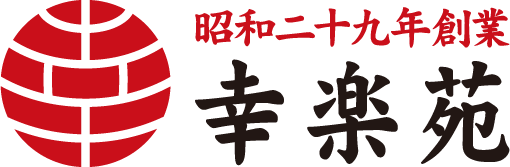 🍽️  RESTAURANT: 
 Kourakuen Ramen
🍔   FOOD: 
 miso ramen
 fried rice 🥤   DRINK:            🍰   DESSERT:  
 water                       pudding 💵 💳   PAYMENT(支払方法): 
 card 💳
💲💲💲   TOTAL(合計): 
 |||||||||||| yen (合計は自分で決めてね。)(5) PARTNER #2’S COPY🍽️  RESTAURANT: 
 Kourakuen Ramen
🍔   FOOD: 
 miso ramen
 fried rice🥤   DRINK:            🍰   DESSERT:  
 water                       pudding 💵 💳   PAYMENT(支払方法): 
 card 💳
💲💲💲   TOTAL(合計): 
 |||||||||||| yen (合計は自分で決めてね。)(6) PARTNER #1’S COPY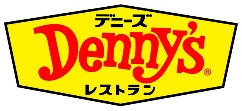 🍽️   RESTAURANT: 
 Denny’s
🍔   FOOD: 
 hamburg steak
 onion soup🥤   DRINK:            🍰   DESSERT:  
 coffee                       parfait 💵 💳   PAYMENT(支払方法): 
 cash 💵
💲💲💲   TOTAL(合計): 
 |||||||||||| yen (合計は自分で決めてね。)(6) PARTNER #2’S COPY🍽️   RESTAURANT: 
 Denny’s
🍔   FOOD: 
 hamburg steak
 onion soup🥤   DRINK:            🍰   DESSERT:  
 coffee                       parfait 💵 💳   PAYMENT(支払方法): 
 cash 💵
💲💲💲   TOTAL(合計): 
 |||||||||||| yen (合計は自分で決めてね。)